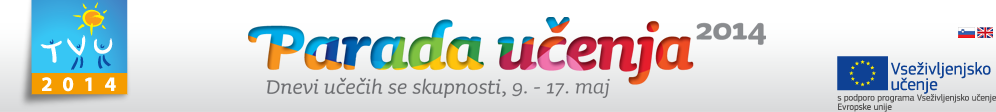 JESENICE, 14. 05. 2014, trg na Stari SaviOD 14:00 DO 18:00BREZPLAČNE AKTIVNOSTI IN PROMOCIJA VSEŽIVLJENJSKEGA UČENJAŠPORTNE DELAVNICE:LOKOSTRELSTVO NORDIJSKA HOJA              (OBVEZNA PRIJAVA) PRSTOMETUSTVARJALNE DELAVNICE:IZDELOVANJE FILCANEGA MILAKALIGRAFIJAROČNA DELA:MAKRAMEPLETENJEVEZENJEKVAČKANJELIKOVNE DELAVNICE:VSE BARVE SVETASREČA NA VRVICIMISELNE IN DIDAKTIČNE IGRE:KRIŽEM KRAŽEMPODKEV SREČE BEREM, PIŠEM, RAČUNAM BREZ PAPIRJADRUGO:KO TE KUŽA POBOŽALIČENJEVARNO NA CESTO VERIŽNI EKSPERIMENTDelavnice bodo izvajali:  * Osnovna šola Poldeta Stražišarja
* Gornjesavski muzej Jesenice
* Mladinski center Jesenice
* Ljudska univerza Jesenice
* Človekoljubno dobrodelno društvo UP 
* Srednja šola Jesenice
* Vrtec Jesenice
* društvo upokojencev Jesenice
* OriflameNa stojnicah se bodo predstavili:* Zavod Jelša
* Ozara Jesenice
* Občinska knjižnica Jesenice
* Gornjesavski muzej
* Ljudska univerza Jesenice
* Mladinski center Jesenice
* BSC (Regionalna razvojna agencija) Kranj
* Gimnazija Jesenice in Srednja šola Jesenice
* društvo upokojencev Jesenice
* vrtec Jesenice
* človekoljubno dobrodelno društvo UPNASTOPI – DOGAJANJE NA ODRU IN PRED NJIMInformacije: Ljudska univerza Jesenice, info@lu-jesenice.net; 04/ 5833 809URA/TRAJANJEINSTITUCIJAPROGRAM14.30-14.45DU JESENICE Moški pevski zbor14.45-15.00Bivša OŠ PREŽIHOV VORANCMAŠA KOCJANČIČ -pevski nastop15.00-15.15GLASBENA ŠOLAJESENICEGLASBENI NASTOPI15.15-15.30GLASBENA ŠOLAJESENICEGLASBENI NASTOPI15.30-15.45OŠ PREŽIHOVEGA VORANCAPLESNO DRUŠTVO BPSPEVSKI ZBOR(4.,5.,3. razred)PLESNI NASTOP15.45-16.00SVET ZA PREVENTIVO V CESTNEM PROMETUPODELITEV NAGRADBistro glavo varuje čelada16.00-16.15 TVD PARTIZANNASTOPMAŽORETK16.15-16:30OŠ PREŽIHOVEGA VORANCAPRAVLJICA O TREH PRAŠIČKIH16.30-16.45GIMNAZIJA JESENICEPLESNO DRUŠTVOBPSGLASBENI NASTOP 16.30-16.45GIMNAZIJA JESENICEPLESNO DRUŠTVOBPSPLESNI NASTOP16.30-16.45SIMON ŠLIBARRECITACIJA16.45-17.00SREDNJA ŠOLA JESENICEPLESNO DRUŠTVOBPSOTROŠKA IGRICA16.45-17.00SREDNJA ŠOLA JESENICEPLESNO DRUŠTVOBPSPLESNI NASTOP17:00- 17:15VRTEC JESENICEDRAMATIZACIJA: REBEKA IN NE TAKO MAJHNA DROBCENA LAŽPLES ŽABICE OB GLASBI17:15-17.30SREDNJA ŠOLA JESENICESLOVENSKA POPEVKA-GLASBENI NASTOPI17.30-18.00MLADINSKI CENTER JESENICENastop skupine THE BATAGELLES